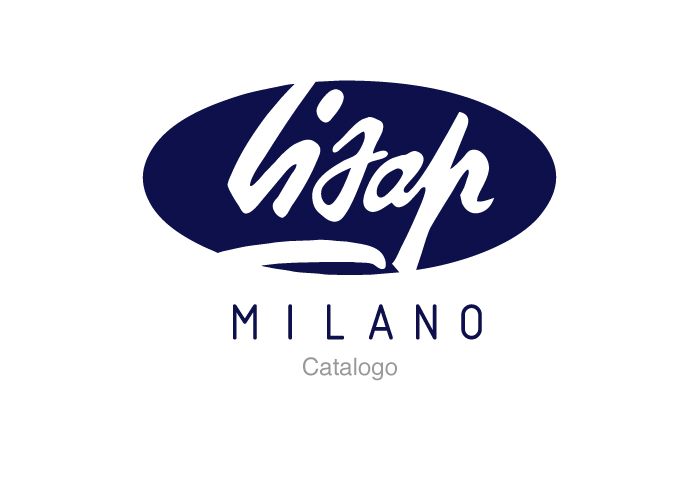 TECHNICKÝ MANUÁLLISAP MILANOLISAP MILANO je italská kosmetická firma, která vyrábí široký sortiment produktů profesionální vlasové kosmetiky. V roce 1952 založil tuto firmu pan Locatelli. Dnes je významným podnikem rozkládajícím se nedaleko Milána, na ploše asi 40.000  čtverečních metrů. Základem úspěchu firmy Lisap je vlastní výzkum. Každodenní vysoká úroveň laboratorní práce v automatizovaných laboratořích, pečlivě vybrané suroviny a soustavná kontrola zajišťují nejvyšší kvalitu výrobků.

Moto Lisapu:          TRADICE -  STYL -  INOVACE

TRADICE 
Již od svého vzniku Lisap spolupracoval s nejznámějšími světovými kadeřníky na výzkumu a vývoji nových produktů. Firma Lisap, která vznikla z rodinného nadšení se postupně stala jednou z nejlépe organizovaných obchodních společností ve svém oboru. Výzkum a vývoj jsou klíčová slova, které mají pro nás velkou důležitost a na jejich základech jsme vybudovali široké portfolium produktů, které musí uspokojit potřeby každého moderního kadeřníka.

STYL 
Dobrý charakter, poctivost, pevná vůle, odhodlání, srozumitelnost a týmová práce jsou vlastnosti každého jednotlivce, který se rozhodl být součástí našeho světa. Vyjádřeno třemi slovy: zaujetí, rozum a nadšení!

INOVACE 
Profesionální vlasová kosmetika Lisap pravidelně inovuje své produkty nejen složením, ale také novými obaly svého portfolia.Značka Lisap získala certifikaci systému řízení jakosti a kvality UNI EN ISO 9001: 2008.
ISO (Mezinárodní organizace pro normalizaci) je soubor pravidel a pokynů pro řízení kvality ve firmách s cílem zlepšit účinnost a efektivitu organizace a spokojenosti zákazníků. Dosažení tohoto osvědčení je důkazem o kvalitě dosažené zaměstnanci organizace, stejně jako důkazem záruky pro svoje klienty. Lisap dosáhl tento důležitý standard kvality. Certifikát ISO mu byl uznán v oblasti výzkumu a vývoje, výroby, ale také v oblasti prodeje, služeb, školení a technické pomoci.BARVY ESCALATION NOW Moderní permanentní krémová barva na vlasy – 100% pokrytí šedinBalení – 100 ml, 75 mlOdstínů: 99Kód: LIS………Profesionální barva na vlasy, která v sobě spojuje 5 funkcí k vytvoření dokonalého výsledku barvicího procesu.Maximální ohleduplnost vůči vlasům díky nízké koncentraci amoniakuVysoká ochrana vlasového vlákna a dlouhodobý intenzivní lesk (velmi malé molekuly, které snáze prostupují do vlasu)Perfektní hydratace, mimořádná pružnost a snadné rozčesávání díky pšeničným a sójovým proteinůmMnohočetné efektní odlesky způsobené BioSilem = organickým silikonem s trojrozměrnou strukturou, který zajišťuje dokonalou přilnavost na vlasech a vytváří tak ochranný film odrážející světloBezpečný a dlouhotrvající výsledek díky speciální tenzoaktivní substanci, která odstraní veškeré alkalické zbytky a díky progresivní reakci při kontaktu s vodou krystalizují vlasovou strukturu a dokončují barvicí procesAktivní složky:-Máslo z Karité: vlasy vyživuje a chrání-Kokosový olej: zanechává vlasy hebké a dokonale rozčesatelné-Sójové a pšeničné proteiny: extrémní výživa a hydratace vlasového vlákna-Poliquaternium 22: inovační polymer pro jasné barvy s oslnivými odlesky-BioSil: organický silikon pro skvělé odlesky-Nízký obsah amoniakuDalší výhody:Příjemné nedráždivé aromaDelikátní odstíny s perleťovým efektemKompaktní krémJednoduchá aplikaceŘADY ODSTÍNŮ:-NATURALI: přírodní (9/0 -1/0)  -NATURALI DORATI: přírodní zlatavé (9/03 -5/03)-DORATI: zlaté (9/3 -4/3)-RAMATI: měděné (8/6 -4/6)-CENERE: popelavé (9/2 – 4/2)-VIOLETTI: fialové (9/8 -1/8)-ICE: ledové (6/71 -2/17)-HOT CAKE: pískové (9/07 – 2/07)-MOGANO: mahagonové (9/4 – 4/40)-ROSSI GLAMOUR: módní červené (8/53 -4/54)-ROSSI PASSION ARDENTS: vášnivě červené (8/55 – 4/55)-INTENSIVI FIAMMA: ohnivé intenzivní (00/666 -00/555)-SUPER BLONDES: super světlé (10/0 -10/8)-HIGH LIFT: vysoce zesvětlující (11/0 – 11/08)-SUPER HIGH LIFT: super zesvětlující (12 SHL )MÍCHACÍ POMĚR:Barvy s obsahem 100ml  míchací poměr:    1: 1,5 př. (30 ml barvy : 45 ml oxidantu)Barvy s obsahem  75ml  míchací poměr:     1: 2,5      (zesvětlení až o 5 tónů)ZPŮSOB APLIKACE:Aplikujte na suché nemyté vlasy, vždy za použití ochranných rukavic. Předem proveďte test snášenlivosti.Barvy o obsahu 100ml se míchají v poměru 1:1,5 s oxidanty 20/30 Vol. Doba působení je 30 minut.  Odstíny řady INTENSIVI FIAMMA =intenzivní ohnivé se nechávají působit pouze cca 15 minut.Barvy o obsahu 75ml se míchají v poměru 1:2,5 s oxidantem 40 Vol. Doba působení je 40 -45 minut.Odstíny řady HIGH LIFT = vysoce zesvětlující je možné nechat působit až 60 minut.První barvení (nebarvené vlasy):Směs naneste na délky a konce vlasů a nechte působit. Poté připravte novou směs a naneste na kořínky, délky i konce a nechte znovu působit doporučenou dobu působení.Poté důkladně opláchněte vodou a umyjte šamponem Phase 2 – After Color Equalizer a zakončete kondicionérem  Phase 3 – After Color Balancer.Barvení odrostů:Směs naneste na odrosty a nechte působit. Pro sjednocení odstínů na délkách a koncích je poté možné vlasy navlhčit a délky i konce emulgovat se směsí aplikovanou na odrostech. Znovu nechte působit.  Poté důkladně opláchněte vodou a umyjte šamponem Phase 2 – After Color Equalizer a zakončete kondicionérem  Phase 3 – After Color Balancer.Barvení červenými odstíny:Doba působení u červených odstínů je 5-10 minut, kdy na závěr se doporučuje použití šamponu Phase 2 – After Color Equalizer a zakončete kondicionérem  Phase 3 – After Color Balancer.BARVY LK ANTI-AGE
Permanentní krémová barva na vlasy.
Balení – 100 mlOdstínů: 108Kód: LIS……….
Profesionální barva na vlasy s nízkým obsahem amoniaku, která neztmavuje špičky a dodává vlasům velmi intenzivní zářivost. Barva LK Anti-Age zajišťuje 100% krytí šedivých vlasů. Má rovnoměrné a dlouhotrvající účinky, vyznačuje se vysokým leskem a hydratuje barvený vlas.ŘADY ODSTÍNŮ:-NATURALI: přírodní (10/0 – 1/0)-CLAIRE: teplé ( 10/003 – 5/003)-CENERE: popelavé (10/2 – 1/01)-DORATI: zlaté (10/3 – 5/3)-ROSSI: červené (8/55 -4/58)-BEIGE: béžové (10/7 – 7/72)-RAMATI: měděné (8/66 – 6/6)-VIOLETTI: fialové (10/8 – 1/8)-MOGANO: mahagonové (9/4 – 4/40)-NOCCIOLA: oříškové (9/78 – 7/78)-TROPICAL RED: tropické červené ( 7/566 – 5/566)-TROPICAL BROWN: tropické hnědé (8/07 – 2/07)-COLD MINERAL: studené minerální (5/18 – 4/17)-FANTASIA: fantazijní ( 9/73 -4/68)
Míchací poměr: 	 1:1 (s oxidantem  20/30Vol.) Doba působení: 	 30 minutBarvy z řady NATURALI CLAIRE (pro teplé odstíny):Míchací poměr: 	 1:2 (s oxidantem  20/30Vol.)Doba působení: 	 30 minutBarvy se nanášejí na suché vlasy. Používejte ochranné rukavice.Po uplynutí doby působení vlasy nejdříve důkladně propláchněte vodou a umyjte šamponem Phase 2 – After Color Equalizer a zakončete kondicionérem  Phase 3 – After Color Balancer.LK ANTI-AGE EXTRA CLAIRE (EXTRA ZESVĚTLOVACÍ ODSTÍNY)
Pro mimořádně silné zesvětlení až o pět tónů.
Balení :		75 mlOdstínů:      		 5 (11/0 – 11/08)Kód: 			 LIS………. Míchací poměr: 	 1:2   (s oxidantem  40Vol.)Doba působení: 	 45-60 minutLK HI-RED MIX (ČERVENÉ ODSTÍNY, MIX TÓNY)  
LK HI-RED MIX umožňuje vytvářet kreativní červené odstíny a ty vytvoříme, když smícháme barvu Hi-Red MIX s barvou LK Anti-Age.Balení: 60 mlOdstíny: červený, měděný, červeno-měděnýKód: 			 LIS………. Použití: Smíchejte 50ml barvy LK Anti-Age (1/2tuby) +15ml barvy LK Hi-Red-MIX  (1/4tuby) + 50ml Peroxidu 20/30Vol  (podle toho, jak intenzivní odstín chcete dosáhnout). Směs naneste na suché vlasy. Při aplikaci používejte ochranné rukavice. Doba působení: 35 minutPo uplynutí doby působení vlasy nejdříve důkladně propláchněte vodou a umyjte šamponem Phase 2 –  After Color Equalizer a zakončete kondicionérem  Phase 3 – After Color Balancer.LK FLASH CONTRAST   (BAREVNÝ MELÍR)no 

Moderní technologie melírování bez předchozího odbarvení za 15 až 35 minut (dle typu vlasů a hloubky odstínů). Nový produkt, díky němu můžeme realizovat nové trendy a techniky. Má schopnost jedním krokem odbarvovat a zároveň barvit. Vysoce kvalitní složky přípravku zbarví vlasy dle odstínu a zároveň chrání a upraví jejich strukturu. Melírovací barva profesionální vlasové kosmetiky Lisap LK Flash Contrast se vyznačuje vysokým leskem a stálostí barevného výsledku.

Odstíny: 		červený, měděný, červeno-měděný, červeno-fialový
Balení:  		60mlKód: 			 LIS………. Míchací poměr: 	1:1,5ZPŮSOBY POUŽITÍ:PŘÍRODNÍ, NEBARVENÉ VLASYSmíchejte 30ml LK Flash Contrast (1/2tuby) a 45ml oxidantu 20/30/40 Vol. (podle potřebného dosažení zesvětlující schopnosti barvy)Doba působení: 35 min. bez zahřívání (15 min. se zahřátím)Důkladně propláchněte vodou, umyjte šamponem Phase 2 – After Color Equalizer a zakončete kondicionérem  Phase 3 – After Color Balancer.CHEMICKY ODBARVENÉ NEBO BARVENÉ VLASY (výška odstínu 11)Smíchejte LK Flash Contrast s 10Vol (3%) oxidantem a nanášejte na vlasy.CHEMICKY BARVENÉ VLASY (výška odstínu č. 1,2,3,4)Krok 1: Smíchejte nejdříve melír Lisap s 10/20Vol. (3%//6%) oxidantem a barvu stáhněte na výšku tónu max. do č. 5.Z vlasů odstraňte zbytky melíru (vatou, ubrouskem, houbičkou). Dávejte pozor, aby se na vlasy nedostala voda, protože ta by zastavila chemický proces.Krok2: Smíchejte LK Flash Contrast s 10/20 Vol. (3% //6%) Peroxidem a nechte působit 35minut.  Po uplynutí doby působení vlasy důkladně propláchněte vodou a ošetřete obvyklým způsobem. SPLASHER
Multifunkční barvicí krém – 100% BEZ AMONIAKU 
Balení – 60 mlOdstínů: 6 (modrý, zelený, fialový, žlutý, červený, oranžový)Kód: LIS……….
Splasher je jedinečný, snadno použitelný a neobyčejně univerzální produkt profesionální vlasové kosmetiky Lisap.  Pomocí tohoto barvícího krému uděláme jednoduše a rychle technologické ošetření, jako je předpigmentace, tónování a zintenzivnění barvy, a to se zárukou neobyčejných barevných výsledků.  Lisap Splasher tvoří malé barvící molekuly, které se dokonale spojí s vlasovým přírodním keratinem i melaninem. Díky těmto vlastnostem může kadeřník snadně vytvořit přesně požadovaný výsledek. 

Splasher je na 100% bez obsahu amoniaku a může se bezpečně použít s každou profesionální barvou na vlasy. 
Při použití jakékoliv permanentní barvy, je Lisap Splasher jedinečný způsob jak můžeme opravit nebo sjednotit výsledek barvení, který není požadované kvality a potřebuje tónovou úpravu. 
Lisap Splasher barvy jsou zářivé a koncentrované, jejich používání je jednoduché a má více účinných metod než jiné produkty. 

ZPŮSOBY POUŽITÍ:TÓNOVÁNÍ pro obnovení tónů a leskuPro oživení barvy utlumeného odstínu smícháme Lisap Splascher s 5Vol.  Splasher Aktivátorem v poměru 1:1.  Směs pak rychle použijte a nechte na vlasech působit několik minut, dokud nedosáhnete požadovaného tónu.Pro změnu barvy vlasů s velmi zářivými módními efekty smíchejte vhodné množství Lisap Splasher se stejným množstvím  Splasher Aktivátorem 5Vol. v poměru 1:1. Pak aplikujte na zesvětlené partie a nechte působit 20-30 minut. Se zdrojem tepla se doba působení zkracuje na 10-15 minut.Užitečné rady:Velmi rychlé použití studené vody během konečného vymývání zabrání prosakování barvy do všech neupravovaných vlasůJestliže jsou vlasy příliš namáhané nebo pružné, výsledky použití Lisap Splasheru se mohou lišit a požadovaný účinek pak nemusí být zaručení (například použití zeleného Splasheru u velmi namáhaných vlasů může způsobit benzínově šedivou barvu namísto zelené)Výsledky budou stabilní (5-6 umytí) jen jestli jsou vlasy zdravéPro získání různých odstínů mohou být barvy smíchané (například pro studenější fialovou se přidá 1-2 g modrého odstínu, pro světlejší oranžovou pak přidat 5-6g žlutého odstínu)Splasher je možné míchat pouze s originál Splasher Aktivátorem (5Vol.)Pro nejlepší výsledky zesvětlete vlasy na výšku tónu 9-10 pro modrý a fialový, 8-9 pro žlutý a zelený, 5-6 pro červený a oranžový.
ZINTENZIVNĚNÍ ODSTÍNU pro extrémní vystupňování každého odleskuPřidejte 1-20 g  Lisap Splasher do permanentní barvy. Smíchejte tak, jako kdybyste použili pouze 50g permanentní barvy s 20,30 nebo 40Vol oxidantem a nechte působit dobu působení určenou výrobcem barvy. Užitečné rady:Lisap Splasher může být používaný s libovolnou značkou barev na vlasy.Vždy je nutné postupovat dle návodu k použití vybrané permanentní barvy na vlasy. PŘEDPIGMENTACE pro dokonalou a dlouhotrvající barvuPoužijte bez peroxidu rovnoměrně na nejvíce zesvětlené části vlasů, vmasírujte a česejte. Vysušte za použití zdroje suchého tepla nebo fénu. Vypláchněte přípravek z vlasů teplou vodou a šetrně umyjte. Vysušte fénem a přejděte k běžné aplikaci permanentní barvy.Jak vybrat správný odstín Splasher?Užitečné rady:Po předpigmentaci je velmi důležité zcela odstranit Splasher teplou vodou a potom jemně umýt vlasy před aplikací permanentní barvyPři předpigmentaci použijte neředěný Splasher bez přidání peroxiduPo předpigmentaci je vždy nejlepší smíchat vaši vybranou permanentní barvu s 10Vol. peroxidem, aby pomohl vytvořit dlouhodobý efektK vytvoření teplého tónu po předpigmentci si vyberte přírodní odstín. Pro vytvoření přírodního efektu zvolte odstín popelavýJestli se výsledek jeví příliš teplý, odstraňte nechtěné tony lehkým přelivem ZELENÉHO Splasheru s 5Vol.Aktivátorem Splasher  (nechte působit pouze do požadovaného efektu)PŘEKRYTÍ BARVY pro odstranění nežádoucího odleskuPřidejte 1-20 g Lisap Splasher do směsi, která bude použita, aby eliminovala nežádoucí tlumené odstíny.Doporučení pro nejlepší volbu Lisap Splasher barvy:ZELENÝ/MODRÝ neutralizuje červenou a oranžovou.MODRÝ / FIALOVÝ neutralizuje žlutou.Použijte čistý Lisap Splasher k tomu, aby neutralizoval velmi jasnou a intenzivní syntetickou barvu (např. měděnou nebo červenou). Vypláchněte Splasher z vlasů teplou vodou a jemně umyjte. Vysušte vlasy fénem a přejděte k běžné aplikaci permanentní barvy.Užitečné rady:Pro světlejší a super zesvětlovači barvy doporučujeme do směsi přidání maximálně 2-3g. Lisap Splasheru.Pro tmavší barvy použijte 1-20 g.VYTVÁŘENÍ MÓDNÍHO EFEKTUMáte klienty, kteří si přejí zvláštní efekty, jako nechat si nabarvit prameny nebo celou hlavu na zelenou, modrou či žlutou? Čisté pigmenty Splasheru to vše umožňují. Tím zvýšíte Vaši kreativitu a budete mít odpověď i pro ty nejbláznivější požadavky Vašeho klienta.SOUHRNNÁ PŘEHLEDNÁ TABULKA:Ostatní informace:Nepoužívejte Lisap Splasher přímo na pokožku hlavy, protože může zabarvit (zejména červená)Vždy používejte ochranné rukaviceVždy postupujte dle návodu k použití daného výrobcem, zejména u míchání a doby působeníNedoporučujeme používat Splasher (zejména červený odstín) na klientech, kteří se nadměrně potí nebo pravidelně plavouNepoužívejte produkt při zánětu nebo intenzivním odlupováním pokožky či poškození/poranění vlasové pokožkyVždy použijte vhodný šampon po barveníČervený odstín Lisap Splasher je vysoce koncentrovaný a i při dokonalém vyplachování je normální, že voda je růžováLISAP MAN COLOR
Barvy pro muže.Balení: 60 mlOdstínů: 6
Kód: LIS………
Barvy profesionální vlasové kosmetiky LISAP MAN COLOR nabízí 6 přirozených odstínů
(2-HNĚDÁ, 3-TMAVÁ KAŠTANOVÁ, 4-KAŠTANOVÁ, 5-SVĚTLÁ KAŠTANOVÁ, 6-TMAVÁ BLOND, 0/18 – SVĚTLE STŘÍBRNÁ), které:
- pokrývají bílé vlasy pouze v 5 minutách a mají oživující účinek
- dávají přirozený výsledek s neutrálními reflexy, ani ne s teplými ani ne s chladnými
- zdůrazňují přirozenost šedivých vlasů
- nevytváří efekt odrostů: reflexy pomalu vymizí během 5-6 týdnů

LISAP MAN COLOR se aplikuje velmi snadno: stačí smíchat v aplikátoru
 			1 díl LISAP MAN COLOR
 			 	+
 		      1 díl DEVELOPER LISAP MANPEROXIDY - DEVELOPEREmulzní peroxidy 10/20/30/40 Vol.Balení: 1000 ml, 125 mlProdukt profesionální vlasové kosmetiky Lisap výjimečné kvality, který je založený na podílu lanolínu + etanolů. Při použití v kombinaci s barvami LISAP zabezpečí přirozené zvlhčení, optimální měkčení, dokonalé prostoupení barvy a stálobarevnost i po delší době.Developer 20 Vol.   125 ml          LIS150504000Developer 30 Vol.   125 ml          LIS150505000Developer 40 Vol.   125 ml          LIS150506000Developer 10 Vol. 1000 ml          LIS150426000Developer 20 Vol. 1000 ml          LIS150427000Developer 30 Vol. 1000 ml          LIS150428000Developer 40 Vol. 1000 ml          LIS150429000DEVELOPER SPECIAL BLUE - modrýSpeciální modrý peroxid emulzní konzistence.Balení: 1000 ml 
DEVELOPER SPECIAL BLUE byl vyvinut pro barvení a odbarvování s nejvyšším stupněm účinku. Obsahuje speciální modré krystalky, které potlačují žlutý nádech ve vlasech. Tento developer se používá především pro melírování, odbarvování nebo barvení s blond řadou LK (odstíny výšky 11). Zaručuje perfektní odbarvení a vytváří jemnou krémovou konzistenci se všemi odstíny barev a se všemi zesvětlovacími výrobky profesionální vlasové kosmetiky LISAP.Developer blue  20 Vol. 1000 ml          LIS150540000Developer blue  30 Vol. 1000 ml          LIS150541000Developer  blue 40 Vol. 1000 ml          LIS150542000SPLASHER ACTIVATOR  5 Vol.
Aktivátor pro barvy Splasher, 5 Vol. (1,5%)Balení: 1000 ml Kód: LIS150317000
Splasher activator má jemné ochranné a změkčující působení s vysokým hydratačním účinkem. Pro použití s multifunkčními barvami Lisap Splasher.
DEVELOPER LISAP MAN, 20 Vol.Peroxid – krémová konzistence,  20Vol  (6%)Balení: 1000 ml Kód: LIS150014000
Speciální peroxid určený pro barvení s pánskými barvami Lisap Man. Developer Lisap obsahuje výraznou koncentraci lanolínu. Zvyšuje přirozenou ochranu a hydrataci vlasů, které jsou potom zdravější a přirozeně krásné. 
C-GLOSS EASY, vlasová kosmetika 
Barevný balzám s ochranným a šetrným působením ve vlasech.Balení: 175 mlOdstínů: 9
Nový způsob úpravy a péče o vlasy. Vytváří na vlasech zářivou jasnost, výrazný lesk a účinek je vidět už během jediné aplikace a za pár minut působení. Lisap C-Gloss Easy barví, vyživuje, rozjasňuje, chrání a poskytuje tvar všem typům účesu. Zaručuje maximálně perfektní výsledek, vysoký lesk, hebkost a dlouhotrvající účinek. Tento moderní přípravek profesionální vlasové kosmetiky Lisap je postavený na technologii HGL SYSTEM, základem kterého je báze aktivních látek a rostlinných výtažků z heliogenolu. Systém obsahuje kombinaci 5 základních spolupůsobících složek (barvící pigmenty nové generace, čtyřsložkové polymery, olej z jojoby a Karite másla,Tritticumvulgare), které jsou nejdůležitější pro dokonalou barvu a perfektní účinek. 
PÉČE O PŘÍRODNÍ VLASY: splní požadavky zákazníků, kteří jsou skeptičtí vůči profesionálnímu světu barvení a chtějí dosáhnout výsledky s větší opatrností a pro ty, kteří chtějí dočasně vyzkoušet nový vzhled. Vhodné také pro osoby, které chtějí minimálně změnit přirozenou vlasovou strukturu a chtějí zvýraznit její vlastnosti.  Pro ty, kteří nechtějí neustálou péči vyžadující čas, je Easy C-Gloss perfektní volbu, protože neztrácí svůj účinek ani po 3-5 umytí.PÉČE O ŠEDIVÉ VLASY: dokonalé řešení pro všechny, kteří nemají rádi šediny, ale chtějí či potřebují se vyhnout chemickým produktům. Dále vhodné i pro klienty, kterým vzhled prošedivělých vlasů vyhovuje, ale chtějí pouze zvýraznit jejich lesk bez podstatných změn.PODPORA BARVENÍ VLASŮ: postará se o ještě dokonalejší, výraznější, intenzivnější a zářivější lesklý efekt barvených vlasů.PÉČE A OCHRANA MEZI JEDNOTLIVÝMI PROCESY BARVENÍ: udržuje zdravý, vitální, vyvážený vzhled vlasů mezi jednotlivými barveními. Omezuje vymývání barvy a chrání před mechanickým poškozením, které má za následek otevírání kutikuly a úbytek molekul vnější části vlasu a následný vybledlý a matný vzhled.ŘEŠENÍ PO ODBARVOVÁNÍ: vytváří nové světelné a barevné efekty. Působivým leskem rozzáří odbarvené prameny, velmi vhodný na vyrovnání stejnoměrných odstínů. Ideální řešení pro tónování a odstranění nežádoucích účinků a neestetických aspektů odbarvování.ÚPRAVA A OŠETŘENÍ NEŽÁDOUCÍCH VÝSLEDKŮ BARVENÍ: upravuje jakýkoliv nenadálý a nežádoucí výsledek práce kadeřníka. Opraví chyby, včetně detailů konečné úpravy. Zdůrazní to nejlepší z každé barvy. NÁVOD NA POUŽITÍ:Jemně umyjte vlasy vitamínovým šamponem Top Care Color Save a vysušte. Navlékněte si ochranné rukavice a nanášejte C-Gloss Easy po celé délce vlasů pomocí hřebenu s širokými zuby. Nechte působit 5-20 minut podle požadované intenzity barvy a typu vlasů (přírodní nebo barvené). Důkladně opláchněte. 

MELÍRY, ODBARVENÍ BLEACH&LIGHTS PRO-TECH – větší zesvětlující síla pro silné vlasyBalení: 1000gKód: LIS150519000BLEACH&LIGHTS – neprašný – nový – pro jemné vlasyBalení: 1000gKód: LIS15051500Vysoce účinné odbarvovací prášky 

Vhodné pro úplné odbarvování nebo zdůraznění vlasových pramenů pomocí alobalu nebo termofolií, lze využít i pro nanášení hřebenem a pro další moderní melírovací techniky. Pomocí speciální Lisap technologii umožňuje vysokou účinnost bez poškození vlasu. Odbarvují až o 7 odstínů a maximálně kryjí vlasy díky vysokému zesvětlujícímu účinku i u rezistentních nebo barvených vlasů.  Velmi jemná krémovitá konzistence a složení produktu zajišťují překrásný lesk a bezpečnost s rychlým výsledkem.
Způsob použití:Přípravek smíchejte v nekovové nádobce výhradně s Developerem Blue  20/30/40 Vol. (podle požadovaného výsledku). Prášek může být namíchaný v různé hustotě v závislosti na vybrané aplikaci.NIVORBLONDKlasický odbarvovací prášekBalení: sáček 25 gKód: 1 sáček 25g    LIS150403-1 Kód: 12 sáčků x 25g   LIS150403-12 Odbarvovací prášek určený pro střední až silné techniky odbarvení a zesvětlení pramenů. Smícháním s Developerem nebo Developerem Blue 20/30/40Vol zvýšíme ochranu vlasu a dodáme silný odbarvovací účinek. Nezanechává skvrny ani nepálí na pokožce. Je snadno aplikovatelný a lehce se míchá.Způsob použití:Smíchejte v nekovové nádobce sáček prášku s 60-70 ml Developeru nebo Developeru Blue o síle 20-30-40 Vol. Směs aplikujte na vlasy.Doba působení  20-60 minut v závislosti na požadovaném výsledku a stavu vlasového vlákna. Vlasy důkladně umyjte šamponem Phase 2 – Post Colour Rebalance a aplikujte regeneraci Phase 3 – Colour pH Balance.LINFA SCHIARANTE - ZESVĚTLUJÍCÍ ROZTOK (olej)Balení: 500 mlKód: LIS150547000Zesvětlující roztok s obsahem olivového a mandlového oleje. Je vysoce regenerační a jemný. Určený pro ochranu vlasů a zesvětlení až o 1 odstín. Je ideálním přípravkem u technik, kde dochází ke kontaktu s pokožkou hlavy. Aktivní látky:Olivový olej – díky vitamínům E, A, D má hydratační účinky. Vyživuje a ochranuje před znečištěním z	         z životního prostředíMandlový olej – vyživující a zklidnující účinek, bohatý na proteiny, glucidy, minerály, soli a vitamíny	            A, B.Kakaové deriváty – vyhlazující přísadaKyselina olejová – vyhlazující přísadaZásadité sloučeniny – podporují zesvětleníPoužití: LINFA SCHIARANTE zesvětlující olej a Developer. Síla Developeru závisí od dané služby. Můžeme použít v poměru 1 : 1, nebo 1: 1,5 a také 1:2 například 40 g Linfa  80 ml Developer 10-40 Vol. Pro dodání lesku do délek vlasů můžeme použít i přes barvu v délkách celých vlasů.	LINFA SCHIARANTE BOOSTER - POSILOVAČ ZESVĚTLENÍ Balení: 12 x 25 g sáčkyKód: LIS150007-12Speciální posilovač zesvětlení pro chemicky ošetřované vlasy, který při použití zesvětlujícího roztoku Linfa Schiarante a Developeru 10,20,30 Vol a Booster zesvětlí vlasy až o 4 odstíny a přitom vlasy chrání! Redukuje pigment ve vlasech.Obsahuje:PQ10 = vysoce účinná regenerační složka, která usnadňuje rozčesáníRýžový škrob na ochranu, hydrataci a zjemnění vlasůAplikaCE:ČÁSTEČNÉ ODBARVENÍ: o 3 -4 tóny1 sáček Booster + 25 ml Linfa roztok + 50 ml Developer 10,20,30 Vol. Síla Developeru podle požadovaného zesvětlení. Doba působení podle potřeby.ODSTRANĚNÍ NECHTĚNÉ BARVY A NEŽÁDOUCÍCH ODLESKŮ: 1 sášek Booster + 25 ml Linfa roztok + 50 ml Developer 5,10 Vol. Nechte působit 5-10 minut.Naneste na suché, neumyté vlasy. Po skončení doby působení důkladně vypláchněte a umyjte šamponem Phase 2 – Post Colour Rebalance v případě, že nebudete aplikovat barvu. V případě, že budete pokračovat barvením použijte pouze regeneraci Phase 3 – Colour pH Balance a pak dobře propláchněte vodou.COLOR REMOVER 
Profesionální odstraňovač barvyKód: 1 sáček 25g       LIS150502-1Kód: 12 sáčků x 25g  LIS150502-12
Speciálně vyvinutý k odstranění a opravení barvy nebo barevných efektů, které jsme vytvořili pomocí syntetické barvy. Praktická balení pro jednotlivou dávku. Jednoduchá příprava s teplou vodou nebo Developerem 10/20/30 Vol. (3-9%) a velmi rychlým působením. Jeho unikátní složení je bohaté na polymery, lanolín a rýžový škrob a poskytuje vlasům ochranu a lesk.Způsob použití:Smíchejte prášek s 60-70 ml horké vody nebo s Developerem 10/20/30 Vol. v poměru 1: 2. Aplikujte od nejtmavšího místa na vlasech a nechte působit 20-30 minut. Poté důkladně opláchněte teplou vodou a použijte regeneraci Phase 3 PH Balancer. Dále pokračujte s aplikací vhodné barvy na vlasy.

EASY SHINING FAST LIGHTS – metoda zesvětlení bez amoniakuDelikátní a velmi rychlý systém zesvětlení obsahující 2 složky:EASY SHINING FAST LIGHTS CREAM-zesvětlující krém Balení: 100 mlKód: LIS150544000EASY SHINING FAST LIGHTS POWDER - zesvětlující prášek posilující efekt zesvětlení Balení: 25gZesvětlující prášek posilující efekt zesvětlení Kód: LIS150545000Při smíchání obou složek s Developerem se docílí bezamoniakové metody zesvětlení až o 4/5 odstínů za pouhých 15 minut (s použitím jemného tepla).Rychlá metoda vhodná pro jemnější zesvětlení, která je pro klienta příjemná.Výhody:-složení bez amoniaku-příjemná parfemace -krémová konzistence, která během doby působení nevysychá-rychlá a jednoduchá aplikace-univerzální metoda vhodná pro všechny typy vlasů, včetně barvených a vlasů s preparací-vhodné pro všechny alobalové techniky-výsledný efekt je sjednocený a perfektní, vhodné i na odrosty-v alobalu se nenafukuje-neklouže, takže alobal zůstává na svém místěDíky SILSOFT SHINE komplexu, jojobovému oleji, másla z karité, ceramidu A2, které jsou obsažené v krému, a PWP SYSTEMU (polyquaternium-10 a pšeničné proteiny) obsaženém v prášku, je Easy Shining Fast Lights jedinečnou zesvětlující metodou, která odliší Váš salon od ostatních.Aktivní látky:Zesvětlující prášek: -Zesvětlující soli bez amoniaku: zesvětlí vlasy až o 5 odstínů za 15 minut (s použitím jemného tepla)-Rýžový škrob: chrání a vyživuje-Lanolin: chrání, hydratuje a dodává lesk-Polyquaternium-10: usnadňuje rozčesávání-Pšeničné proteiny: obnovují vlasové vlákno-Parfém: svěží ovocný nádechZesvětlující krém: -Silsoft Shine: dodává vysoký lesk, usnadňuje rozčesávání-Rostlinný alkohol: chrání a zjemňuje-Ceramid A2: obnovuje vlasové vlákno-Máslo z Karité: hydratuje a chrání-Jojobový olej: hydratuje a dodává lesk-Parfém: svěží ovocný nádechZpůsob použití:Při aplikaci používejte rukavice.Do nekovové nádobky smíchejte prášek a krém s Developerem (dle níže uvedeného poměru). Následně aplikujte na nemyté vlasy a nechte působit 15 minut (se zdrojem tepla), nebo 30 minut bez tepla. Poté vlasy důkladně umyjte šamponem Phase 2 – Post Colour Rebalance a aplikujte regeneraci Phase 3 – Colour pH Balance.Míchací poměry:Částečné zesvětlení: krém (15ml)+ 1 sáček prášku (25g) + 15-30ml Developeru 10/20/30 Vol. (záleží na požadovaném efektu – 40 Vol se používá u velmi silného zesvětlení).Celkové zesvětlení: krém (50ml) + 2 sáčky prášku (50g) + 30-60 ml Developeru 10/20/30 Vol. (záleží na požadovaném efektu- 40 Vol se používá u velmi silného zesvětlení).PERMANENTNÍ NAROVNÁNÍ VLASŮ ULTIMATE 
 Vysoce účinný narovnávací systém profesionální vlasové kosmetiky Lisap, který dodá vlasům rovný vzhled. Umožňuje jedinečné narovnání přirozeně vlnitých vlasů.
ULTIMATE sada obsahuje: 250 ml narovnávacího krému v tubě + 250 ml neutralizačního fixačního roztoku s jednoduchým aplikátorem.
Varianty sad:
Kód: LIS160604000  - ULTIMATE KIT 1 - na vlasy normální nebo silné
Kód: LIS160605000  - ULTIMATE KIT 2 - na vlasy citlivé nebo barvené

8 JEDNODUCHÝCH KROKŮ PRO ABSOLUTNÍ HLADKOST!MYTÍ HLAVY-Umyjte vlasy šamponem vhodným pro konkrétní typ vlasů. V případě potřeby hydratujte přípravkem Ultimate Straight Fluid. APLIKACE VYROVNÁVACÍHO KRÉMU -Vlasy rozdělte na 4-6 sekcí, od temene k týlu a od ucha k uchu. Na základě struktury a stavu vlasů zvolte sílu vyrovnávacího krému, který budete aplikovat.-Vyrovnávací krém namíchejte v plastové misce. -Aplikaci začněte od temene hlavy. Rozdělte vlasy po pramínkách širokých cca 1 cm. Prsty rychle nanášejte dostatečné množství vyrovnávacího krému, který aplikujte asi 1 cm od vlasové pokožky, důkladně pročesávejte. Pramínky vlasů připevněte pomocí pásky tak, aby vlasy zůstaly natažené/rovné a nehybné. Pokračujte v aplikaci na zbylých sekcích. -Po ukončení aplikace vyrovnejte vlasy hřebenem a prsty směrem dolů. - Doba působení:Při aplikaci použijte ochranné rukavice. TEST NA UZLU -Po uplynutí doby působení si k testu vyberte tenký pramínek vlasů a prsty odstraňte přebytečný krém.-Asi 3-4 cm od pokožky hlavy smotejte uzel a velmi jemně vytáhněte dva konce pramínku.-Špičkou plastového hřebene se pokuste uzel uvolnit. Pokud se uzel uvolní, vlasy potřebují delší dobu působení.  Opakujte test po dalších 5 minutách. -Jestliže se uzel neuvolní, přejděte k fázi mytí.-Důležité: test provádějte tam, kde jste s aplikací vyrovnávacího krému začali, vzápětí i v té části, kde jste skončili a nakonec i ve střední části.MYTÍ-Oplachujte vlasy velmi důkladně vlažnou vodou. Přípravek odstraňujte prsty, kterými zároveň vlasy vyrovnávejte směrem dolů. Doba oplachování musí trvat 8 – 10 minut, použijte budík. Po skončení vlasy velmi jemně vysušte ručníkem v narovnané poloze.5) VYSUŠENÍ FÉNEM-Hydratujte vlasy dostatečným množstvím Straight Fluid.-Vlasy vysoušejte pomocí kartáče.-Je velmi důležité postupovat šetrně a pečlivě.ŽEHLENÍ-Nyní vlasy rozdělte na tenké pramínky a vyrovnávejte žehličkou. Začněte od spodních pramenů a postupujte až k temeni a poté k čelní zóně. -Upozornění: žehlete důkladně, protože výsledný efekt je přímo závislý na této fázi.FIXACE-Vlasy rozdělte na menší pramínky a zafixujte. Začněte od spodních pramínků a postupujte až k temeni a poté k čelní zóně.-Aplikujte velké množství fixačního mléka a vlasy pečlivě pročesávejte. Pramínky skládejte vyrovnaně jeden na druhý. Fixace je ukončena, jakmile je fixační mléko naneseno na všechny vlasy. Nechte působit asi 15 minut a poté alespoň 5 minut oplachujte. Aplikujte Phase 3 Balancer. Vysušte velmi šetrně ručníkem a dejte pozor, aby se vlasy nemačkaly. 8) HYDRATACE A ZÁVĚREČNÉ ŽEHLENÍ-Naneste Straigh Fluid a vlasy vysušte fénem bez použití kartáče. Po vysušení dokončete úpravu vlasů žehličkou.DŮLEŽITÉ: VLASY V NÁSLEDUJÍCÍCH 72 HODINÁCH NEMYJTE, ANI NESMOTÁVEJTE DO UZLU!ULTIMATE STRAIGHT FLUID
Fluid pro vyhlazení vln Balení: 250 mlKód: LIS170039000Lisap Straight fluid obsahuje složky, které jsou odolné vysokým teplotám, a proto chrání vlas před vysušením, které způsobují fény či vlasové žehličky. Pro maximální a dlouhotrvající narovnání vlasů. Uhlazuje vlasy a omezuje jejich krepatění, ochraňuje před vlhkem, zlepšuje vlasovou strukturu. Zanechává vlasy v perfektním stavu.Alikace: Naneste rovnoměrně do suchých vlasů před žehlením. 
ULTIMATE SHAMPOOUhlazující šampon Balení a kód:   250 ml – LIS110856000Balení a kód: 1000 ml – LIS110857000Obsahuje KERASIL COMPLEX, keratin a Ceramidy A2. Posiluje vlasové kořínky a usnadňuje rozčesávání. Vlasy zůstávají dlouhodobě zdravé, lesklé, hladké a nevlní se.Aplikace: naneste na vlhké vlasy, lehce vmasírujte a opláchněte. Postup zopakujte ještě jednou, nechte několik minut působit.

ULTIMATE PLUS MASK Balení: 250 mlKód: LIS170952000
Hydratační uhlazující maska  
Lisap Ultimate Plus maska s uhlazujícím efektem je určena pro péči o rovné, nepoddajné a krepaté vlasy, které lze poté snadno rozčesávat. Posiluje vlasovou strukturu, dodává jí sílu, lesk a plnost a udržuje vlasy dokonale vyhlazené.
Díky Kerasil komplexu, keratinu, Ceramidu A2 a Makadamiovému oleji obnovuje a dodává sílu vlasu, přičemž snižuje efekt krepatých vlasů s účinkem hydratace a zvláčnění. Aplikace:  Do vlhkých vlasů, umytých šamponem Lisap Ultimate Plus Shampoo, naneste masku Lisap Ultimate Plus a jemně vmasírujte. Pročešte a nechte působit několik minut a důkladně opláchněte. Před závěrečnou tepelnou úpravou vlasů použijte Lisap Ultimate Straight fluid.

ULTIMATE FLUID PLUSBalení: 125 mlKód: LIS170951000Spray obohacený o kvaternizovaný keratin a Ceramid A2. Vlasy jsou hedvábné, lesklé a hladké. Perfektní volba pro dlouhotrvající Blow Dry styly a také u narovnávání. Chrání vlas přes extrémními teplotami. Vlasy jsou jemné, odolávají krepatění a chrání vlasy před vlhkostí.  Zlepšuje strukturu vlasu a garantuje, že budou vlasy v perfektní stavu.Aplikace:Nastříkejte do vlhkých vlasů. Neoplachujte.TRVALÁ NA VLASY  LISYELLETrvalá LISYELLE 0, 1000ml     (silné vlasy) Kód: LIS160631000Trvalá LISYELLE 1, 1000ml (přírodní vlasy) Kód: LIS160632000Trvalá LISYELLE 2, 1000ml (barvené vlasy) Kód: LIS160633000Aktivní látky obsažené v trvalé na vlasy Lisyelle (azulen, sulfáty aminokyseliny a hydrolizované proteiny) zajišťují pružnost a ochranu vlasového vlákna stejně tak jako jemné a pravidelné vlny od kořínků až ke koncům. Přípravky mají příjemnou svěží parfemaci.Azulen je aktivní složkou v heřmánku, který je znám díky svým kosmetickým kvalitám.Přípravky jsou rozdělené do 3 produktů tak, aby vyhovovaly požadavkům všech typů vlasů – od silných až po barvené.Aktivní látky:-Deriváty kyseliny thioglykolové – otevírá vlasové vlákno- Sulfáty aminokyselin – základní složka keratinu, chrání vlasy a zjemňuje proces trvalé- Azulen – aktivní složka z heřmánku, která má výtečné kosmetické vlastnosti- Hydrolizované proteiny – organické barvivoDoba působení:Síla 0 = 20 - 25 minutSíla 1 = 10 - 20 minutSíla 2 = 10 - 15 minutPo uplynutí doby působení důkladně opláchněte teplou vodou, poté s natáčkami stále na hlavě přejděte k fixaci, do misky nalijete 80ml Neutralizantu a pomocí houbičky přípravek nanesete na natáčky. Nechte působit 5 minut. Poté odstraňte natáčky a znovu aplikujte Neutralizant.  Po 3-4 minutách důkladně propláchněte a přejděte ke konečné úpravě vlasů.Neutralizant LISYELLE– pH 3Balení: 1000 mlKód: LIS16036300Příjemně svěže parfémovaný přípravek vhodný pro všechny typy vlasů. Obsahuje stabilizovaný hydrogen peroxid na kyselé bázi. Zajišťuje bezpečnou fixaci a perfektní neutralizaci bez zesvětlení vlasů.PÉČE O VLASY TOP CARE COLOR SAVE

Top Care Color Save byl vyvinutý a vyrobený v Lisap laboratořích jako ideální doplňující řada k barvení vlasů. Při používání Top Care Color Save máte ZÁRUKU DELŠÍHO UDRŽENÍ BARVY VE VLASECH. Při výběru jakékoliv barvy řada Top Care Color Save zajistí, že barvené vlasy zůstávají jasné, lesklé a v dokonalém stavu po dlouhou dobu. Základem produktů řady Top Care Color Saver je Aminocare Complex, který využívá součinnosti působení 4 základních složek pro zdraví a kosmetickou úpravu vlasů, Vitamin/Silicon Complex a Heliogenol = koncentrát extrahovaný ze slunečnicového semínka určený pro ochranu a úpravu stavu vlasů po barvení. Top Care Color Save znamená dlouhodobou ochranu proti činitelům, kteří poškozují barvu ve vlasech (vyblednutí, ztráta barvy…), jako jsou například agresivní šamponování, nešetrné úpravy, okolní prostředí a škodlivé UV-A paprsky.PHASE 1  - ANTI STAIN SKIN CREAMBalení: 150 mlKód: LIS170009000Ochranný krém na pokožku před barvením
Krém určený k ochraně proti zabarvení pokožky. Neocenitelný pomocník, který zamezuje tvorbě skvrn na pokožce. Díky heřmánkovým extraktům ji navíc jemně zklidňuje.
Aplikace: Naneste před barvením na kontury kolem obličeje a místa, která přicházejí do styku s barvou. Po barvení lze snadno odstranit šamponem. 
PHASE 2 – AFTER COLOR EQUALIZERBalení: 1000 mlKód: LIS110180000Specifický šampon po barvení s kyselým pH (v den barvení)
Pro odstranění alkalických zbytků po barvení. Delikátně odstraňuje nečistoty a alkalické zbytky z pokožky a vlasů, zanechává je hebké a lesklé. Zabraňuje vymývání barvy z vlasů, vyrovnává jejich strukturu a respektuje přirozenou fyziologickou hodnotu pH. Je delikátní pro pokožku vlasů i rukou.
Aplikace: Po barvení jemně vmasírovat do vlasů a pokožky, opláchnout teplou vodou, zopakovat a poté důkladně propláchnout. PHASE 3  - PH BALANCERBalení a kód: 1000 ml    LIS170008000Balení a kód:   250 ml    LIS170007000Kondicionér pro barvené vlasy. 
Pro dokonalou úpravu stavu barvených vlasů a vlasové pokožky. Základní kúra po barvení, zesvětlování a melírování. Obnovuje přirozené pH (5-6) chemicky upravovaných vlasů, které vyrovná k normálu za 1 minutu. Vlasy a pokožku opět hydratuje. Zajistí biologickou ochranu vlasové kutikule, zlepší pružnost a lesk vlasů.
Aplikace: Po umytí šamponem PHASE 2 nebo PHERFECTION 1 aplikovat rovnoměrně na ručníkem vysušené vlasy a vlasovou pokožku. Jemně rozčesávat hřebenem po celé délce vlasů. Nechat působit 1 minutu, pak důkladně propláchnout vodou. PHASE 4 – PROTECTIVE SPRAY REFLEX Balení: 250 mlKód: LIS170006000Ochranný reflexní sprej po barvení (bez oplachování) 
Pro zvýraznění a ochranu barvy. Zdůrazňuje maximálně reflexe barvených vlasů, intenzivně, ale bez zatížení, obnovuje strukturu vlasu. Optimalizuje soudržnost vlasové kutikuly. Poskytuje pružnost, nádherný lesk a výrazně ochraňuje barvené vlasy před vnějšími agresivními činiteli.Aplikace: Rozstřikovat na vysušené vlasy. Bez oplachování. 
TOP CARE COLOR Péče o barvené vlasy.NOURISHING SHAMPOOO COLOURED HAIRBalení a kód: 1000 ml     LIS110004000Balení a kód:   250 ml     LIS110005000Šampon s vitamíny pro barvené vlasy
Vyživující koupel pro veškeré typy barvených, odbarvovaných a chemicky upravovaných vlasů. Jemně odstraňuje nečistoty a zásadité stopy z vlasové pokožky, oživuje lesk, dodává objem a prodlužuje trvanlivost barvy. Obsahuje Lisap Aminocare Complex, Heliogenol. Bohatý na vitamín E, ochraňující barvu ve vlasech a pšeničné proteiny, pomáhající udržovat vlasy snadno zvládnutelné. Má antioxidační, oživující a hydratační působení.
Aplikace: Jemně vmasírovat do vlasů do vytvoření pěny, opláchnout. Proces zopakovat a poté důkladně propláchnout.PROTECTIVE MASK COLOURED HAIRBalení: 250 mlKód: LIS170025000
Ochranná maska barvených vlasů
Pro dlouhotrvající barvu, ochranu, odolnost a hladké vlasy. Obsahuje Lisap Aminocare Complex, vitamínový soubor a Heliogenol. Prodlužuje trvanlivost barvy, zanechává vlasy hladší a více odolnější k častému mytí. Inovační aktivní složky masky poskytují dokonalou ochranu proti atmosférickému působení.
Aplikace: Rovnoměrně naneste do umytých vlasů a nechte působit několik minut. Poté důkladně opláchněte.
PHERFECTION 0 – REFLEX BATH WHITE HAIRBalení a kód: 500 ml       LIS110105000Balení a kód: 250 ml       LIS110181000Rozjasňující šampon pro zesvětlené, šedivé a melírované vlasy
Pro omezení žlutých tónů v zesvětlených nebo melírovaných vlasech.
Nealkalická vlasová koupel s barvícími pigmenty: odstraňuje žlutavé reflexy světlých a šedivých vlasů, eliminuje přebytek žlutého nebo měděného nádechu zesvětlených nebo melírovaných vlasů. Barvící pigmenty se nehromadí, čímž je umožněno časté používání. Chemicky zesvětleným vlasům zajistí lesk, poddajnost a snadnou úpravu.Aplikace: Jemně vmasírovat do vlasů do vytvoření pěny, opláchnout. Proces zopakovat a poté důkladně propláchnout.TOP CARE MOISTUREHydratační péče pro normální a suché vlasy Přípravky s obsahem indických bylinek a dlouhotrvajícím hydratačním účinkem. Efektivně kontrolují a regulují hydrataci vlasů, navrací obdivuhodnou hebkost, umožňují velmi snadné rozčesávání. MOISTURE BATH Balení a kód: 1000 ml       LIS110833004Balení a kód:   250 ml       LIS110834000Hydratační šampon
Jemně myje a vyživuje vlasy, které se pak snadněji rozčesávají a jsou velmi lehké. Kombinací AMINOCARE COMPLEXU a výtažků z indických bylinek se vlasy hydratují, vyživují a změkčují.Aplikace: Jemně vmasírovat do vlasů do vytvoření pěny, opláchnout. Proces zopakovat, šampon nechat několik minut působit a poté důkladně propláchnout.MOISTURE MILK Balení a kód: 1000 ml    LIS170812000Balení a kód:   250 ml    LIS170814000Hydratační mléko pro normální a suché vlasy 
Vyživuje a hydratuje vlasy, dodává jim hebkost a umožňuje snadné rozčesávání. Lisap AMINOCARE COMPLEX a výtažky z indických bylinek působí na citlivá místa a poskytují vlasům dokonalý hydratační účinek a lesk.
Aplikace:  Po umytí vlasů šamponem TOP CARE COLOR NOURISHING BATH naneste přípravek na vlhké vlasy a jemně masírujte od kořínků po konečky, nechte působit 1 minutu a poté opláchněte.
2 PHASE EQUALIZERBalení: 250 mlKód: LIS170815000
Sprej s dvojím účinkem pro normální a suché vlasy (bez oplachování) 
Kúra a kondicionér v jednom s okamžitým efektem. Vyrovnává poréznost vlasů. Působí cíleně na citlivá místa. Kombinace Lisap AMINOCARE COMPLEXU a výtažků z indických bylinek dodává vlasům výživu, vrací hebkost a lesk. Umožňuje jednoduchou každodenní péči o suché vlasy.
Aplikace:  Před použitím důkladně protřepejte, aby se promíchaly účinné látky. Jemně nastříkejte na vlasy. NEOPLACHUJTE.
TOP CARE REPAIRObnovující péče pro poškozené a jemné vlasy. Přípravky na poškozené a jemné vlasy s obsahem bambusového výtažku. Díky obsahu vitamínů (B1, B2, C), proteinů a stopových prvků mají vyživující a regenerační účinek na vlasovou strukturu poškozených, oslabených nebo jemných vlasů.REPAIR BATHBalení a kód: 1000 ml      LIS110838000Balení a kód:   250 ml      LIS110837000Výživný šampon na poškozené a citlivé vlasy
Myje šetrně vlasy a viditelně zlepšuje jejich stav, objem a lesk. Kombinace AMINOCARE COMPLEXU a BAMBUSOVÝCH výtažků proniká hluboko do vlasů, posiluje jejich vnitřní strukturu a dodává ochranný účinek. Vlasy se stávají více lesklé, jasné a zdravě vypadající.
Aplikace: Jemně vmasírovat do vlasů do vytvoření pěny, opláchnout. Proces zopakovat, šampon nechat několik minut působit a poté důkladně propláchnout.
REPAIR CONDITIONER Balení a kód: 1000 ml      LIS170808000Balení a kód:   250 ml      LIS170809000Ochranný a posilující kondicionér na poškozené a citlivé vlasy 
Posiluje vnitřní strukturu vlasů. Ochraňuje, vyživuje, posiluje a dodává lesk. Díky  AMINOCARE COMPLEXU a BAMBUSOVÝM výtažkům se vlasy snadno rozčesávají. Kondicionér vlasy chrání, vyživuje, posiluje a dodává jim lesk. 
Aplikace:  Po umytí vlasů šamponem TOP CARE REPAIR RESTORING BATH naneste přípravek na vlhké vlasy. Nechte působit několik minut a poté opláchněte. INTENSIVE REPAIR MASK Balení: 250 ml          Kód: LIS170811000Intenzivní ochranná maska na poškozené a citlivé vlasy
Obnovuje vlasovou strukturu a dodává vlasům dlouhotrvající ochranu, hydratační účinek a výživu. Kombinace AMINOCARE COMPLEXU a BAMBUSOVÝCH výtažků usnadňuje rozčesávání, vlasy jsou silnější, zdravější a lesklé.
Aplikace:  Po umytí vlasů šamponem naneste masku od kořínků vlasů až po konečky pomocí jemné masáže na vlhké vlasy. Nechte působit 10 minut a poté důkladně opláchněte.
REPAIR FLUID Balení: 50 mlKód: LIS170807000
Ochranný fluid (olejíček na roztřepené konečky vlasů)
Obnovuje a ochraňuje vlasovou strukturu a díky AMINOCARE COMPLEXU a výtažkům z BAMBUSU/JOJOBY/ AVOKÁDA/LNĚNÉHO SEMÍNKA získávají vlasy také neuvěřitelný lesk.
Aplikace:  Naneste stejnoměrně na umyté a vlhké vlasy 3-4 dávky přípravku. Promasírujte citlivá místa, nechte proschnout a poté pokračujte ve stylingu.EASY BUILD [TO]
Regenerace totálně poškozených vlasů 
Obnovující systém pro silně poškozené vlasy. 4 snadno použitelné produkty, které fungují ve vzájemné součinnosti, aby splnily přání každého zákazníka: obdržet mimořádnou službu s možnosti zachovat si získaný výsledek a předcházet zhoršení stavu vlasů i při domácí péči.Čtyři fáze/produkty k obnovení poškozených vlasů: 
1) Šampon s keratinem – relaxace 
2) Obnovení vlasové struktury – vnitřní rekonstrukce
3) Hydratace – vnitřní i vnější hydratace 
4) Revitalizační sprej – vnější revitalizace EASY BUILD [1] Balení: 250 mlKód: LIS110843000Relaxační šampon
Zachytává minerální usazeniny, které odstraňuje z vlasů a napomáhá vyrovnávat rozdíly vlasové struktury. Revitalizační šampon, který díky součinnosti aktivních spolupůsobících látek obsažených v jeho složení (aminokyseliny, keratin a vitamíny) působí na nejvíce poškozené části vlasů a poskytuje jim hebkost, objem, lesk a snadné rozčesání.Přípravek má dvojí účinek:
1) klasické mytí, jako každý šampon, ačkoli je méně agresivní
2) čistící působení na vlasy a vlasovou pokožku

EASY BUILD [2] Balení: 150 mlKód: LIS170933000
Polymerický obnovovač  (obnovuje vnitřní strukturu vlasu). 
Hluboce obnovující ošetření vytvářející znovu keratinovou strukturu uvnitř střední části vlasu. Díky keratinu, pšeničným aminokyselinám a sójovým proteinům jsou vlasy zdravější a silnější už po prvním použití. Zlepšuje kvalitu a odolnost vlasové struktury.EASY BUILD [3] Balení: 200 mlKód: LIS17093400
Hydratační mikroemulze 
Fluidní krém, který se při kontaktu s vlasy přeměňuje na lehkou emulzi, jejíž aktivní složky zajistí okamžitou penetraci do vlasové struktury. Obnoví vitalitu a pružnost vlasů, aniž by zatěžoval, zaručuje vysokou hebkost od kořínků až po konečky. Díky mořským červeným a černým řasám a extraktu keratinu působí jak vně tak i uvnitř vlasového vlákna, které posiluje a obnovuje. Vlasy ihned získají nový vzhled, objem a lesk s dlouhotrvajícími účinky.
EASY BUILD [4] Balení: 100 mlKód: LIS170935000Revitalizační sprej
Pro dokončení obnovující kúry. Oživující sprej, má značné hydratační a oživující schopnosti. Obnovuje vnější část vlasu, zabraňuje roztřepení konečků, dodává vlasům lesk a hedvábnou hebkost. Navíc díky hydrolyzovaným proteinům, keratinu, aktivním a horku odolným látkám zvlhčuje, ochraňuje před teplem a usnadňuje vytváření účesu.
POUŽITÍ PŘÍPRAVKŮ EASY BUILD:Aplikujte  EASY BUILD [1] do mokrých vlasů a jemně vmasírujte. Nechte několik minut působit, poté důkladně opláchněte a proces ještě jednou zopakujte. Nakonec vlasy opláchněte a vysušte ručníkem.Rozetřete štětcem na jednotlivé prameny EASY BUILD [2], přípravek vmasírujte do vlasů, vlasy zabalte do turbanu/ručníku. Nechte působit 20-30 minut pod zvlhčovacím zdrojem tepla. Po skončení doby působení nechte vychladnout další 2 minuty.Opláchněte důkladně vodou a do vlhkých vlasů po jejich celé délce aplikujte pomocí hřebenu EASY BUILD [3], nechte 5-10 minut působit a důkladně opláchněte. Zlehka vysušte ručníkem.Rovnoměrně nastříkejte EASY BUILD [4] do vlhkých vlasů po celé délce. Neoplachujte. Aplikujte 4-6 týdnů. Jedno ošetření za týden. KERAPLANTSPECIFICKÁ PÉČE O VLASY A VLASOVOU POKOŽKU
Keraplant je specifickou řadou produktů, které se zaměřují na specifickou vlasovou problematiku. Přípravky se navzájem podporují, jsou založené na Trichokomplexu a rostlinných složkách. Jedná se o péči, která řeší téměř každý problém vlasů i vlasové pokožky a při pravidelném používání vyhoví veškerým nárokům s vynikajícími výsledky.PADÁNÍ VLASŮ /ENERGIZING - Speciální řada profesionální vlasové kosmetiky Lisap, která je určena k regulaci nadměrného vypadávání vlasů. Po ošetření se díky cílenému mikrooběhu navrací rovnováha vlasové pokožky. 

LUPY/ ANTIDANDRUFF- Bojuje proti bakteriím a chrání vlasy i vlasovou pokožku před lupy. 

MASTNÉ VLASY/SEBUM BALANCE- Reguluje mazové žlázy a přitom chrání lipidovou vrstvu pokožky. 

DETOXIKACE VLASOVÉ POKOŽKY - Ošetření, které obnovuje přirozenou rovnováhu pokožky a poskytuje blahodárné účinky na pokožku. 
ENERGIZING – PROTI PADÁNÍ VLASŮENERGIZING BATHBalení a kód: 500 ml           LIS110118000Balení a kód: 250 ml           LIS110119000Šampon proti vypadávání vlasů. 
Jemně vyčistí vlasovou pokožku, stimuluje ji a oživuje. Obsahuje ženšen, Trichokomplex a mentol. 
Aplikace:  Nanést na mokré vlasy. Jemně vmasírovat a propláchnout. Proces zopakovat, šampon nechat 2 minuty působit a poté důkladně propláchnout.
X-FACTOR Balení: 100 mlKód: LIS170942000
Intenzivní kúra proti vypadávání vlasů.
Super intenzivní kúra s obsahem Trichokomplexu, zamezující vypadávání vlasů, je 3x více koncentrovanější než ampule na padání vlasů, a tak působí již během fáze růstu vlasu. Povzbuzuje růst a omezuje vypadávání. Zlepšuje vzhled, zvyšuje vitalitu a zmírňuje suchý efekt i roztřepení vlasů, zesiluje pružnost a usnadňuje rozčesávání. Má obnovující působení a není lepkavý. Působí bezprostředně během fáze růstu vlasů. Také čistí vlasový folikul.Aktivní látky: -Výtažek ze ženšenu: stimulační tonikum-Kafr: čístí a stimuluje -Mentol: osvěžuje a čistí-Trichokomplex
Aplikace: Na suché či ENERGIZING BATH- šamponem umyté vlasy aplikujte 20-25 kapek přípravku X-Factor po pěšinkách.  Proveďte relaxační masáž, neoplachujte. Poté vlasy vysušte.Doporučují se 2 kompletní šokové kúry ročně. Intenzivní fáze: začneme aplikací každý den (min. však 3 aplikace týdně) po dobu 3 měsíců.Udržovací fáze:  1-2 aplikace týdně ENERGIZING LOTION KOMPLEX Balení: 6 x 6 mlKód: LIS170804-6
Tonikum proti padání vlasů – ampule. 
Intenzivní komplex profesionální vlasové kosmetiky Lisap, který podporuje růst a omezuje vypadávání vlasů pomocí buněčné výměny látek, okysličení a mikrooběhu. Dále reguluje produkci kožního mazu vlasové pokožky. Obsahuje Trichokomplex, sójový extrakt, aminokyseliny (tyrozin, arginin, omithin, citrullin), kyselinu cukrovou, E vitamíny, zinek, ženšen.
Aplikace:  Aplikujte na suché vlasy nebo po speciální vlasové koupeli. Vlasy rozdělte po pěšinkách a obsah ampule nanášejte po kapkách na pokožku. Dobře vmasírujte, aby produkt snáze pronikl do vlasového kořínku. NEOPLACHOVAT. Poté pokračujte s konečnou úpravou vlasů.Možnost použít jako prevenci 2-3x týdně. ANTIDANDRUFF – PROTI LUPŮMANTIDANDRUFF PURIFYING BATHBalení a kód: 500 ml     LIS110121000Balení a kód: 250 ml     LIS110122000
Šampon proti lupům  
Šetrně vyčistí vlasy a pokožku hlavy. Zabraňuje tvorbě lupů, bojuje s bakteriemi, uklidňuje pokožku hlavy a zmírňuje podráždění. Obsahuje účinnou složku Piroctone Olamine, Tea Tree Oil , Ženšen a Fitopur.
Aplikace:  Nanést na mokré vlasy. Jemně vmasírovat a propláchnout. Proces zopakovat, šampon nechat 2 minuty působit a poté důkladně propláchnout.
ANTIDANDRUFF PURIFYING LOTION Balení: 150 mlKód: LIS170803000
Tonikum proti lupům (bez oplachování)
Pomáhá udržovat přirozenou kyselost pokožky hlavy a při pravidelném používání zabraňuje tvorbě lupů. Zanechává vlasy hebké a lesklé.
Aplikace: Po umytí vlasů šamponem Keraplant Antidandruff (případně i na suché vlasy) naneseme tonikum na pokožku a dobře vmasírujeme. NEOPLACHOVAT.ANTIDANDRUFF PEELING    Balení: 4 x 20 mlKód: LIS170805-4Peeling proti mastným lupům 
Uklidňující a intenzivní čistící voda pro odstranění lupů. Působí proti toxinům a bakteriím. Důkladně čistí vlasovou pokožku od lupů, uklidňuje ji a eliminuje podráždění.
Aplikace: Speciální pipetu nasadit na otevřenou ampuli. Poté obsah aplikovat rovnoměrně na nemytou vlasovou pokožku a 5 masírovat. Nechat působit 5 minut. Pak důkladně emulgovat s vodou a důkladně propláchnout.SEBUM BALANCE – NA MASTNÉ VLASYSEBUM BALANCE BATHBalení a kód: 500 ml     LIS110116000Balení a kód: 250 ml     LIS110117000Šampon na mastné vlasy. 
Jemně, ale důkladně vyčistí všechny mikroorganismy ve vlasech. Působí podle aktuálního stavu vlasové pokožky a usměrňuje zvýšenou produkci kožního mazu. Obsahuje aktivní komplex enzymů Sebomine, který reguluje kožní maz, ošetřuje vlasovou pokožku a odstraňuje bakterie.
Aplikace:  Nanést na mokré vlasy . Jemně vmasírovat a propláchnout. Proces zopakovat, šampon nechat 2 minuty působit a poté důkladně propláchnout.
SEBUM REGULATOR LOTIONBalení: 150 mlKód: LIS170802000
Vlasové tonikum na mastné vlasy. 
Usměrňuje nadměrnou produkci kožního mazu, který je nejčastější příčinou ztráty vlasů a vytvoření lysých míst na hlavě. Obnovuje vlasovou strukturu, dodává vlasům lesk, vitalitu a usnadňuje rozčesávání. Podporuje růst nových vlasů.
Aplikace: Nanést na vlasovou pokožku na vlasy umyté šamponem Keraplant Sebum Balance (případně i na suché vlasy), jemně vmasírovat. NEOPLACHOVAT. Ihned můžete pokračovat s úpravou vlasů.DETOXIKACE VLASOVÉ POKOŽKYMUDBalení: 50 mlKód: LIS170941000 
Detoxikační maska pro vlasovou pokožku. 
Hlavním účelem této masky je eliminování a odstranění toxických látek a nečistot, které se hromadí ve vlasech a na vlasové pokožce a způsobují podrážděnost, svědění, zvýšené vylučování kožního mazu a tvorbu šupinaté vrstvy pokožky.Tato detoxikační péče navrací pokožce její rovnováhu.Aktivní složky:-Zelený jíl (minerální peloid – Solum Fullonum): minerální jíl, jehož charakteristickou vlastností je zadržování tepla a energie, která následně může být přenášena do tkáně a buněk, které ji potřebují. Aktivuje periferní krevní oběh, obnovuje energii, která byla potlačena.Zelený jíl obsahuje železo, vápník, draslík, křemík, hliník, sodík, titan, fosfor, mangan a hořčík. Zelený jíl na sebe váže nečistoty a toxiny, čímž dochází k detoxikaci vlasů a vlasové pokožky. Vysoký obsah křemíku působí jemně exfoliačně na povrchové vrstvy pokožky, odstraňuje odumřelé buňky a podporuje tak tvorbu nových vitálnějších buněk. Zelený jíl šetrně odstraňuje nečistoty.-Esenciální oleje: obsahuje eukalyptový, rozmarýnový a šalvějový esenciální olej pro kompletní detoxikaci. Oleje mají navíc stimulační a čistící vlastnosti. 
Aplikace: Rovnoměrně nanést do suchých vlasů pouze na vlasovou pokožky. Nechat působit 10-20 min se zdrojem tepla, nebo bez zdroje s turbanem. Po uplynutí doby působení jemně namočit do teplé vody, aby se maska změkčila, poté masírovat a pak důkladně opláchnout.  Použít šampon dle vlasové problematiky z řady Keraplant. Aplikovat speciální tonikum pomocí relaxační masáže. Usušit. 
        LISAP FASHION LIGHT
Exkluzivní vlasová péče s makadamiovým olejem.
Exkluzivní řada Lisap Fashion Light je vhodná pro všechny typy vlasů. Jemné vlasy posiluje, zničené a suché vlasy regeneruje díky obsahu těchto aktivních složek:
Makadamiový olej: vynikající zdroj vitamínu E, hydratační, antioxidant, anti-frizz efekt.
Pšeničné aminokyseliny: Pronikají hluboko do struktury vlasů s cílem zlepšit a zregenerovat citlivá místa vlasu.
Kreatin: Zvyšuje odolnost vlasů vůči poškození, zlepšuje pružnost a nabízí větší ochranu proti škodlivým účinkům kartáčování a česání. Ovlivňuje stavbu a objem vlasů, tudíž suché vlasy jsou lépe zvládnutelné a snadněji se rozčesávají.
Ceramid A2: Posiluje a obnovuje buněčnou soudržnost, která je nezbytná pro strukturu vlasů, takže vlasy jsou silnější, vitálnější, mají větší objem, jas a jsou odolnější.
Kvarternizované kationtové polymery keratinu a sóji: Zvyšují vlhkost, zesilují lesk, zlepšují stav vlasů, dodávají pružnost a usnadňují jejich rozčesávání.
Vlasy po aplikaci produktů z řady Fashion Light jsou viditelně zdravější, pevnější, lesklejší, pružnější a lépe zvládnutelné.FASHION LIGHT SHAMPOOBalení a kód: 1000 ml       LIS110859000Balení a kód:   250 ml       LIS110860000Šampon pro jemné a matné vlasy s Makadamiovým olejem
Šampon, který šetrně čistí a vyživuje vlasy, vytváří lesk a posiluje kořínky vlasů. Vlasy jsou po ošetření lehké a nadýchané. Díky Makadamiovému oleji, pšeničným aminokyselinám, Ceramidům A2, kreatinu, kvarternizovanému keratinu a sójovým kationtovým polymerům šampon jemně zvlhčuje tenké vlasy a dodává jim vitalitu a lesk.
Aplikace: Jemně vmasírujte do vlasů, nechejte 1-2 minuty působit, poté opláchněte. Pokračujte v druhé aplikaci, opět nechte chvíli působit a důkladně opláchněte.
FASHION LIGHT MOUSSEBalení: 200 mlKód: LIS170958000
Pěna pro šetrné zvětšení objemu s Makadamiovým olejem
Velmi jemná pěna pro zvětšení objemu vlasů. Pěna vlasy regeneruje, posiluje, vyživuje, hydratuje a dodává jim výrazný lesk. Receptura s Makadamiovým olejem, pšeničnými aminokyselinami, Ceramidy A2, kreatinem, kvarternizovaným keratinem a sójovými kationtovými polymery posiluje vlasy do hloubky, vytváří objem a dodává vlasům lesk, hebkost a tvar.
Aplikace: Jemné vlasy umyjte šamponem Lisap Fashion Light, naneste pěnu po celé délce vlasů a vlasy pročesejte hřebenem. Nechte pár minut působit a poté důkladně opláchněte. Pokračujte běžnou úpravou vlasů: vyfoukání, styling atd.
Na vlasy matné, normální a husté naneste pěnu na celé vlasy a neoplachujte.
KRÉM NA RUCEEASY HAND CREMBalení: 150 mlKód: LIS170945000Krém na ruceRegenerační krém na ruce a nehty. Aktivní látky dodávají krému reparační, změkčující, hydratační a antiseptické účinky. Určeno pro pokožku, která přichází často do styku s vodou či chemickými látkami. Pravidelným používáním docílíte hydratované a chráněné pokožky rukou. Rychle se vstřebává a není mastný. Určeno speciálně pro kadeřníky. STYLINGLIGHTFIXBalení: 1 x 15 mlKód: LIS170718000  Natural-přírodní fixaceKód: LIS170719000  Strong- silná fixaceDva nezbytně důležité produkty do salonu, které na vlasech nezanechávají žádné zbytky. Celému účesu dodávají elastičnost, hebkost, lesk, objem a tonus. Lightfix zajistí trvanlivost účesu až po dobu 1 týdne!Obsažený výtažek z Cassia Angustifolia zajišťuje hydrataci a ochranu proto okolním vlivům. Flexibilní polymery a zjemňující látky garantují perfektní a pružný výsledek.Aplikace: naneste roztok na vlasy a poté přejděte k vlasovému stylingu. SCULTURENová stylingová řada Sculture obsahuje přípravky, které napomohou vytvořit různé módní styly. Všechny přípravky řady Sculture jsou obohacené o výtažky z vrby a medu.  Dalšími aktivními složkami jsou aminokyseliny, organické kyseliny a minerály. Vlasy jsou díky těmto látkám hedvábně jemné, zářivé a je zajištěna co možná nejvyšší hladina hydratace.SLEEK SPRAYBalení: 200 mlKód: LIS170962
Lesk ve spreji. 
Profesionální řešení s jemnou fixací, které dodává okamžitý lesk, dlouhotrvající pevnost a pružnost všem typům stylingu.  Pozvedne váš styl, zdůrazní vlasový design a barvu vlasů.Aktivní látky: D-pantenol, výtažek z bambusu, výtažek z vrby a medu, UV filtry.Aplikace: nastříkejte na suché vlasy.GUMBalení a kód: 150 ml - LIS170967Balení a kód: 30 ml -   LIS170971Modelovací pasta. 
Modelovací pasta se střední fixací, která zajišťuje vyšší míru pružnosti při stylingu a jeho úpravě.  Aktivní látky: D-pantenol, výtažek z bambusu, výtažek z vrby a medu, UV filtry, fixační polymery.Aplikace: naneste na suché nebo mokré vlasy rukama a upravte styling. SHINING GEL MOUSSEBalení: 300mlKód: LIS170964Gelová pěna pro lesk vlnitých vlasů   
Středně silně tužící pěnové tužidlo ideální pro přirozené styly nebo tvorbu jasně definovaných vln. Vlny mají po aplikaci mokrý vzhled. Aktivní látky: D-pantenol, výtažek z bambusu, výtažek z vrby a medu, UV filtry, fixační polymery.Aplikace: dobře protřepejte a poté nastříkejte na dlaň ruky lahvičkou obrácenou dnem vzhůru. Naneste na vlasy a poté vlasy vysušte fénem a vytvarujte.  MOUSSE STRONGBalení: 300mlKód: LIS170963Pěnové tužidlo se silnou fixací   
Silně tužící pěnové tužidlo je ideální pro vytváření a udržování „foukané“.  Vytváří objem a podporuje styling silnou fixací. Vlasy zanechává v perfektním stavu.Aktivní látky: D-pantenol, výtažek z bambusu, výtažek z vrby a medu, UV filtry, fixační polymery.Aplikace: dobře protřepejte a poté nastříkejte na dlaň ruky lahvičkou obrácenou dnem vzhůru. Naneste na vlasy a poté vlasy vysušte fénem a vytvarujte.  ECO SPRAYBalení: 250mlKód: LIS170695Silný lak na vlasy   
Silně fixační lak na vlasy, který dodává vlasům objem a nezatěžuje je. Použijte na suché vlasy nebo před rovnáním či kulmováním vlasů.  Chrání účes, vytváří dlouhotrvající efekt a fixaci. Zaručeně drží i při extrémních situacích, nezanechává zbytky. Aktivní látky: D-pantenol, výtažek z bambusu, výtažek z vrby a medu, UV filtry, fixační polymery.Aplikace: nastříkejte na suché nebo vlhké vlasy  ze vzdálenosti cca 30 cm. Pro objem aplikujte ke kořínkům a pak vytvarujte. EXTRA STONG GEL SPRAY SCULPTBalení: 250mlKód: LIS170966Extra silný gel ve spreji   
Extra silně fixační gelový sprej, který zajišťuje okamžitý objem a lesk. Nezanechává zbytky. Ideální pro vytváření dlouhotrvajícího stylingu.  Má extra silný fixační efekt na suché vlasy a gelový efekt na mokré vlasy. Aktivní látky: D-pantenol, výtažek z bambusu, výtažek z vrby a medu, UV filtry, fixační polymery.Aplikace: nastříkejte na suché nebo vlhké vlasy ze vzdálenosti cca 30cm. Pro získání objemu aplikujte ke kořínkům vlasů a vytvarujte.   EXTRA STONG GELBalení: 150mlKód: LIS170961Extra silný gel 
Extra silný gel  gel je ideální pro rychlou úpravu a dlouhotrvající efekt. Styling vydrží perfektně po celý den. Je možné jej použít i k vytvoření mokrého vzhledu. Aktivní látky: D-pantenol, výtažek z bambusu, výtažek z vrby a medu, UV filtry, fixační polymery.Aplikace: aplikujte na mokré nebo suché vlasy, vytvarujte dle požadovaného efektu.   CREATOR WATER WAXBalení: 75mlKód: LIS170968Vosk s mokrým efektem 
Střední fixace  pro vynikající styling a módní všestrannost. Zanechává vlasy jemné, lesklé a snadno upravitelné. Nezatěžuje vlasy. Ideální volba pro skvělý každodenní styling. Vytvaruje i ten nejextrémnější styling. Pečuje o vlasy a eliminuje krepatění. Nezanechává zbytky.  Aktivní látky: D-pantenol, výtažek z bambusu, výtažek z vrby a medu.Aplikace: naneste na vlasy a popusťte uzdu své fantazii. LISAP FASHIONExluzivní stylingové produkty, které regenerují, chrání a upravují vlasy jedním krokem!
99% žen má značně namáhané vlasy jejich častým upravováním. Používání vlasových žehliček a fénů je již na denním pořádku a díky tomu zůstávají vlasy lámavé a stále oslabenější. „Klasické“ přípravky pro styling a konečnou úprava účesu mohou tento stav ještě zhoršovat!
Lisap Fashion vylučuje veškerá rizika možného poškození Vašich vlasů, jak při domácím ošetření, tak i při ošetření prováděném v kadeřnickém salonu!
Díky komplexu LSC (lipoamino silicon complex), založeném na směsi lipoaminokyselin, vodorozpustné směsi křemíku a SILK-AS -derivátu hedvábného vlákna, vykonávají přípravky profesionální vlasové kosmetiky Lisap Fashion dvě důležité funkce:- lipoaminová složka opravuje jakékoliv poškození vlasů
- složka na bázi silikonu chrání vlasovou strukturuLSC komplex zachovává neporušenost vlasového keratinu při stylingových tepelných úpravách (kartáč/fén). Má termo aktivní účinek a tím posiluje vlasovou strukturu, zabraňuje poškození proteinů a regeneruje vlasy.SILK-AS vytváří pomocí vysokého obsahu aminokyselin neviditelný ochranný film, díky kterému jsou vlasy poddajné, lesklé i hebké a současně zevnitř regenerované!SETIFICANTEBalení: 50 mlKód: LIS170019000
Kapky pro hebkost („tekuté krystaly“)
Lisap Fashion Setificante upravuje, ochraňuje vlasy, dodává vlasům hebkost. Obnovuje kutikulu a zanechává ji hebkou a lesklou. Ideální na rozdvojené konečky a zabraňuje krepatění. Usnadňuje tvarování účesů.
ISPESSENTEBalení: 125 mlKód: LIS170018000Sprej na zhuštění Lisap Fashion Ispessente je ideální pro jemné, citlivé a nepoddajné vlasy. Řídké a slabé vlasy změní na husté a silné již po prvním použití.
VOLUMIZZANTEBalení a kód: 200 ml    LIS170017000
Objemový sprej
Lisap Fashion Volumizzante dodává vlasům maximální objem, přirozený a lesklý vzhled. Již po první aplikaci je posiluje a dodává jim pružnost a vitalitu.
ILLUMINANTEBalení: 75 mlKód: LIS170016000
Krém pro zářivost
Lisap Fashion Illuminante zvlhčuje chemicky ošetřené a barvené vlasy, zabraňuje krepatění vlasů. Podtrhuje barevný odstín vlasů a dodává lesk.

LUCIDANTEBalení: 250 mlKód: LIS170014000 
Lesk ve spreji
Po použití Lisap Fashion Lucidante jsou vlasy lehké a hebké s extrémním leskem. Ochraňuje vlasy před UV zářením.MODELLANTEBalení: 250 mlKód: LIS170015000
Modelovací sprej 
Lisap Fashion Modelovací sprej s vitamíny, vytváří objem a umožňuje přirozený pohyb vlasů při potřebném ztužení. Umožňuje flexibilní zpevnění i zářivý lesk, aniž by vlasy zatěžoval.

LISCIANTEBalení: 200 mlKód: LIS170013000 Uhlazující krémLisap Fashion Lisciante uhlazuje a narovnává zvlněné nebo kudrnaté vlasy, hloubkově hydratuje a zabraňuje krepatění. Dodává vlasům brilantní lesk a chrání před tepelným působením fénu a žehliček na vlasy.
ARRICCIANTEBalení: 200 mlKód: LIS170012000
Krémový gel pro oživení vln
Lisap Fashion Arricciante podporuje a upravuje zvlněné a trvalené vlasy, zafixuje je bez výrazného zatížení. Udržuje tvar, chrání před vlhkem, dodává lesk a zamezuje krepatění vlasů.
MOUSSE GELEEBalení: 250 mlKód: LIS170027000
Gelové tužidlo 
Lisap Fashion Mousse Gelee vytváří mokrý efekt a dodává výjimečný lesk. Upravuje a chrání jak přirozené tak i chemicky ošetřené vlasy.
Tip: Ideální na foukání dlouhých vlasů.

CREMA MODELLANTEBalení: 150 mlKód: LIS170026000
Modelovací krém
Lisap Fashion Crema modellante je úžasně flexibilní přípravek a umožní skvělé modelování účesu. Zanechá vlasy poddajné a lesklé, zvlhčuje a chrání před vnějšími vlivy. Má všestranné použití.
ECO SPRAYBalení a kód: 250 ml  LIS170028000Balení a kód: 100 ml  LIS170029000
Extra silný mechanický lak
Lisap Fashion Eco spray je modelující lak, který zvlhčuje a ochraňuje vlasy. Pomocí tohoto produktu vytvoříme úžasný objem a dodáme vlasům zářivý lesk. Je možné jej použít k závěrečné fixaci vlasů například při tvorbě společenských účesů.

MOUSSE DESIGN KERATIN & ARGAN OILBalení: 250 mlREGULAR (normální) :   LIS170948000STRONG         ( silné) :   LIS170949000
Pěnové tužidlo s arganovým olejem a keratinem
Má velmi silnou fixační schopnost. Ideální pro normální a silné vlasy.
Lisap fashion team doporučuje: aplikujte na vlhké a nepředsušené vlasy, učešte je a kartáčem vytvarujte účes dle vaší fantazie.
Lisynet laky na vlasy Lisap laky na vlasy s technologií Polymer IT.LISYNET ONE – 100ml /300ml / 500 ml
Lak na vlasy špičkové technologie.Extra Strong (extra silný)  500 ml  LIS140468000Extra Strong (extra silný)  300 ml  LIS140591000Natural (silný)                     500 ml LIS140471000Natural (silný)                     300 ml LIS140470000Natural (silný)                     100 ml LIS140469000Je vhodný pro vytvoření objemu, dokončení účesu a jeho následného zafixování - vhodný pro všechny druhy úprav.
High Tech laky a pěnová tužidla Lisap laky a tužidla pro tvarování a fixaciHIGH-TECH MECHANICKÝ LAK NA VLASYProfesionální lak na vlasy - mechanický
NATURAL (normální fixace) 300ml: LIS140402000NATURAL (normální fixace) 500ml: LIS140400000STRONG (silná fixace)          300ml: LIS140403000STRONG (silná fixace)          500ml: LIS140401000
Obsahuje provitamín B5 a UV-filtrem. Je tvořen novou generací polymerů a dodává vlasům objem, lesk a pevnou fixaci. Vhodný na všechny typy vlasů, které neslepuje a nezatěžuje.

MOUSSE EFFETTO BAGNATOBalení: 300 mlKód: LIS170876000
Gelové tužidlo-pěna, mokrý efekt 
Vytváří mokrý efekt a dodává výjimečný lesk. Upravuje a chrání jak přirozené tak i chemicky ošetřené vlasy.
Tip: Ideální na foukání dlouhých vlasů.

MOUSSE VOLUMIZZANTE FORTEBalení: 300 mlKód: LIS170874000
Tužící pěna pro zvětšení objemu. 
Pěnové tužidlo pro dodání objemu, lesku a pevného ztužení vlasů. Obsahuje výtažek z bambusu a provitamín B5.
BRUSHING MOUSSEBalení: 300 mlKód: LIS170875000
Pěnové tužidlo na podporu vln. 
Dodává pevné ztužení a vytváří vzhled, který je charakteristický hebkostí, leskem a lepší rozčesatelností vlasů. Používá se pro foukanou.BAREVNÉ LAKY A TUŽIDLACOLORSPRAYBalení: 300 mlKód: Black- černý                           LIS140001001       Anthracite Grey- antracit     LIS140001002         Drak Brown – tmavě hnědá LIS140001003         Brown- hnědá                        LIS140001004         Dark Blond – tmavá blond    LIS140001005Barevný lak na vlasy.Colorspray má inovativní složení, které zaručuje jednoduchou aplikaci, přirozenou barvu a vynikající vlastnosti. Používá barvy nové generace, speciálně vyvinuté pro skvělé výsledky a zároveň péči o životní prostředí.Foamy UpBalení: 200 mlKód: 13, Black- černá 13                            LIS130300013         14, Darkest Brown- tmavě hnědá    LIS130300014         15, Medium Brown- středně hnědá LIS130300015         16, Dark Blonde – tmavá blond        LIS130300016         17, Medium Blonde – střední blond LIS130300017         22, Silver -   stříbrná                          LIS130300022         23, Steel Grey – ocelově šedá           LIS130300023         24, Intense Grey – intenz.šedá         LIS130300024         29, Golden Blonde – zlatá blond       LIS130300030         43, Coffee – kávová                           LIS130300034         53, Red Violet – červeno-fialová      LIS130300035Barevné pěnové tužidlo.Rozjasňuje a zesiluje přírodní i barvené vlasy. Dodává pevnost jemným vlasům a také dodá objem  Aplikace: na vlhké vlasy naneste v rukavicích a pokračujte v konečné úpravě vlasů.
LISAP MANJedinečné produkty s obsahem ženšenu pro moderního muže. ANTI-DANDRUFF SHAMPOOBalení: 250 mlKód: LIS110124000
Čisticí šampon proti lupůmOdstraňuje lupy a zabraňuje jejich dalšímu vzniku. Jemně čistí, hydratuje vlasy, dodává jim objem i lesk a přináší úlevu vlasové pokožce. Díky rostlinným extraktům a výtažkům ženšenu má změkčující a regenerační účinky. Vhodný pro časté mytí.
THICKENING SHAMPOO Balení: 250 mlKód: LIS110123000Zhušťující šampon pro časté mytíJemně čistí a zaručuje šetrný účinek k vlasové pokožce. Dodává vlasům vitalitu, lesk, posiluje vlasové váčky a ochraňuje vlasovou strukturu před vlivy z vnějšího prostředí. Poskytuje anti-age účinek - zpomaluje stárnutí vlasů. Speciálně určený pro časté mytí. Vhodný i pro jemné a barvené vlasy. Obsahuje výtažek ženšenu a sójové proteiny.
GEL STRONG 
Balení: 150 mlKód: LIS170011000Silný gelVhodný pro krátké a středně dlouhé vlasy, které potřebují účinné zpevnění a modelování účesu do zvoleného tvaru. Umožňuje snadné dokončení účesu, vytvoří pevnou fixaci a zachová pocit lehkosti. Lisap Man Gel Strong je obohacen výtažkem z ženšenu, který vlasům dodává sílu a zářivost. Nezanechává zbytky na vlasech a nevysušuje.
SEMI-MATTE WAX Balení: 100 mlKód: LIS170653000
Polomatný modelovací vosk.Vhodný pro lehkou úpravu vlasů bez výrazného lesklého efektu. Šetrně upravuje jednotlivé pramínky a zamezuje krepatění vlasů. Za vydatného přispění Oleje z čajovníku australského a výtažku ženšenu dodává vlasům sílu a hebkost. Umožní vlasům přirozený pohyb a nezatěžuje vlas.

LETNÍ ŘADAFASHION SPA SUNAktivní látky obsažené v řadě FASHION SPA SUN:Arganový olej – hydratuje, chrání, vlasům dodává lesk, působí jako antioxidant.Ceramid A2 – posiluje a obnovuje buněčnou soudržnost, vlasům dodává strukturu, pevnost a vitalitu.Výtažek ze slunečnicového semínka – neutralizuje volné radikály vytvářené UV zářením. Chrání vlasy před ztrátou barvy.Vitamín E – hydratuje, chrání pokožku, působí antioxidačně a proti stárnutíAvokádový olej – hydratuje a vyživuje, vlasům dodává lesk, přirozeně působí proti stárnutí vlasůMakadamiový olej – pomáhá regulovat mazotvorbu, hydratuje.SUN SHAMPOOBalení: 250 mlKód: LIS110013000Šampon s Arganovým olejemJemně myje a vyživuje vlasy, které jsou vysušené od slunce. Odstraňuje soli, chlór a minerály. Udržuje brilantní barvu vlasů, regeneruje pokožku.
Aplikace: Naneste na vlhké vlasy a pokožku, jemně vmasírujte, nechejte 2 min. působit a opláchněte.

SUN MASKBalení: 150 mlKód: LIS170036000Maska s Arganovým olejemHloubkově regeneruje a vyživuje vlasy, které jsou vysušené od slunce. Udržuje brilantní barvu vlasů, má zklidňující účinek na pokožku - obsahuje Panthenol. 
Aplikace: Naneste na umyté vlasy a nechejte 3-10 min. působit a opláchněte. Naneste také i před opalováním jako ochranu před sluncem.SUN SPRAY ANTI-AGEBalení: 100 mlKód: LIS170037000Ochranný sprej s Arganovým olejem Regeneruje a vyživuje vlasy, které jsou vysušené od slunce. Udržuje brilantní barvu vlasů a má anti-age účinek.
Aplikace: Nastříkejte do celé délky vlasů. Neoplachujte.
SUN LEAVE IN MILK Balení:150 mlKód: LIS170954000Bezoplachová péče s rozprašovačemHydratační mléko perfektní pro vyživení barvených, zesvětlených a jemných vlasů. Aplikuje se na kořínky, délky i konce a vyrovnává porozitu vlasů. Vlasy jsou po aplikaci snáze rozčesatelné, hebké a zářivé, aniž by došlo k jejich zatížení. Hlavními aktivními složkami jsou Ceramid A2, koncentrát z Arganového, avokádového a makadamiového oleje, heliogenol.
Aplikace: Po umytí vlasů šamponem FASHION SUN SHAMPOO aplikujte na ručníkem vysušené vlasy.NATURAL – ECITRUS SHAMPOO FOR COLOURED HAIRBalení: 250mlKód: LIS110863Šampon CITRUS na barvené vlasy Vlasový šampon pro péči o barvené vlasy - udržuje jejich barvu, lesk a hebkost. Obsahuje výtažky z citrusů, červeného máku, arganový olej a lněné semínko. Dermatologicky testováno. HAIR MASK CITRUS FOR COLOURED HAIRBalení: 250mlKód: LIS170969Maska CITRUS - na barvené vlasy Vlasový šampon pro péči o barvené vlasy - udržuje jejich barvu, lesk a hebkost. Obsahuje výtažky z citrusů, červeného máku, arganový olej a lněné semínko. Dermatologicky testováno. SHOWER GEL CITRUSBalení: 500mlKód: LIS110862Sprchový gel CITRUSDenní sprchový gel s osvěžujícími, tonizačními a ochrannými účinky. Obsahuje výtažek z citronu, grepu, pomeranče a červeného máku. Hloubkově hydratuje pokožku a má příjemné svěží aroma. Dermatologicky testováno.DAILY SHAMPOO LEVANDERBalení: 250mlKód: LIS110866Šampon LAVENDER - pro denní péčiVlasový šampon pro každodenní péči. Obsahuje výtažky z kaktusového květu, levandule a olivového oleje. Vlasy jemně čistí. Dermatologicky testováno.DAILY CONDITIONER LEVANDERBalení: 250mlKód: LIS170970Kondicionér LAVANDER – pro denní péčiVlasový kondicionér, který vlasy zanechává snadno rozčesatelné. Vlasy nezatěžuje. Obsahuje výtažky z levandule, kaktusového květu, olivový a kokosový olej, díky nimž je vlasům dodána vitalita.  Dermatologicky testováno.DAILY SHOWER GEL LEVANDERBalení: 500mlKód: LIS110865Sprchový gel LAVANDER Denní sprchový gel s osvěžujícími, tonizačními a ochrannými účinky. Obsahuje výtažek z citronu, grepu, pomeranče a červeného máku. Hloubkově hydratuje pokožku a má příjemné svěží aroma. Dermatologicky testováno.NEUTROLFREQUENT USE SHAMPOO Balení a kód: 1000 ml     LIS110853Balení a kód: 5000 ml     LIS110852NEUTROL - šamponJemně čistí vaše vlasy. Použití: aplikujte na vlhké vlasy, vmasírujte a důkladně opláchněte. Opakujte podle potřeby. Určeno pro profesionální použití.FREQUENT USE CONDITIONER Balení a kód: 1000 ml     LIS170021Balení a kód: 5000 ml     LIS170022NEUTROL -  kondicionérIdeální pro obnovu, vitalitu a energii vlasů. Určeno převážně pro suché adehydrované vlasy. Po použití Neutrol šamponu aplikujte Neutrol kondicionér. Použití: Naneste na vlasy, nechte několik minut působit a opláchněte. Určeno pro profesionální použití.NOURISHING MASKBalení: 1000mlKód: LIS170023VÝŽIVNÁ MASKA Ideální pro dehydratované a velmi suché vlasy. Vyživuje suché vlasy. Po umytí vlasů šamponem použijte NEUTROL výživnou masku.Použití: Naneste po celé délce vlasů až po konečky, nechte působit po dobu 5ti minut, poté důkladně opláchněte. Určeno pro profesionální použití.REGENERATING MASKBalení: 1000mlKód: LIS170956REGENERAČNÍ MASKAIntenzivní hydratační maska na vlasy. Regeneruje a obnovuje vitalitu vlasů. Posiluje poškozené vlasy. Obsahuje kokosový, lněný, jojobový a olivový olej, bambucké máslo a pšeničné aminokyseliny. Po umytí vlasů šamponem použijte NEUTROL regenerační masku. Použití: Naneste po celé délce vlasů, nechte působit po dobu 5ti minut, poté důkladně opláchněte. Určeno pro profesionální použití.STRONG HOLD GELBalení: 500mlKód: LIS170955GELGel pro silnou fixaci. Obsahuje provitamín B5.Použití: Konečky prstů rozetřete gel rovnoměrně od kořínků vlasů až ke konečkům.Určeno pro profesionální použití.BLEACHERBalení: 500mlKód: LIS150015BLEACHER-odbarvovací prášekZesvětlí až o 7 odstínů. Má vynikající výsledky a krémovou konzistenci. Obsahuje pšeničné proteiny, zesvětlí vlasy rovnoměrně a rychle. Použití: použijte 25g prášku (1 díl) + 37,5 mlDeveloperu 10/20/30/40 (1,5 dílu). Nechte působit 30 - 50 minut. A důkladně opláchněte. Poté naneste Top Care Color Save šampon TC Phase 2 a kondicionér TC Phase 3 . Určeno pro profesionální použití.Základní požadovaná barva Použít Lisap Splacher barvuČernáModrý / FialovýHnědáFialový / ČervenýTmavě kaštanováOranžovýKaštanováOranžovýSvětle kaštanováOranžový / ŽlutýTmavý blondŽlutýPřírodní blondŽlutýTÓNOVÁNÍVlasy zesvětlit odbarvovačem. Zvolený odstín smíchejte se Splasher Aktivátorem v poměru 1:1. Naneste na vlasy. Doba působení: 20-30 minut (nebo 10-15 minut se zahřátím)Vlasy zesvětlit odbarvovačem. Zvolený odstín smíchejte se Splasher Aktivátorem v poměru 1:1. Naneste na vlasy. Doba působení: 20-30 minut (nebo 10-15 minut se zahřátím)Vlasy zesvětlit odbarvovačem. Zvolený odstín smíchejte se Splasher Aktivátorem v poměru 1:1. Naneste na vlasy. Doba působení: 20-30 minut (nebo 10-15 minut se zahřátím)PŘEDPIGMENTACENezředěný přípravek naneste štětcem na suché vlasy.  Vysušte fénem nebo pod tepelným zdrojem.Nezředěný přípravek naneste štětcem na suché vlasy.  Vysušte fénem nebo pod tepelným zdrojem.Nezředěný přípravek naneste štětcem na suché vlasy.  Vysušte fénem nebo pod tepelným zdrojem.ZINTENZIVNĚNÍDo barvy přidejte na zintenzivnění Splasher v množství 1-20gr. Nechte působit dle doby působení doporučené výrobcem barvy, kterou použijete.Do barvy přidejte na zintenzivnění Splasher v množství 1-20gr. Nechte působit dle doby působení doporučené výrobcem barvy, kterou použijete.Do barvy přidejte na zintenzivnění Splasher v množství 1-20gr. Nechte působit dle doby působení doporučené výrobcem barvy, kterou použijete.ZINTENZIVNĚNÍPŘÍKLAD ŘEDĚNÍPŘÍKLAD ŘEDĚNÍPŘÍKLAD ŘEDĚNÍZINTENZIVNĚNÍ1:11:1,51:2ZINTENZIVNĚNÍSplasher   1-20gBarva       50mlDeveloper 50mlSplasher     1-20gBarva         50mlDeveloper   75mlSplasher   1-20gBarva         50mlDeveloper 100mlBlu – modrý	   LIS120201001Green – zelený        LIS120201002Violet – fialový        LIS120201003Yellow – žlutý          LIS120201004Red – červený          LIS120201005Orange- oranžový    LIS120201006  Procento šedinDoba působeníMéně než 60%5 minutVíce než 60%5 minut chcete-li obnovit efekt šedinVíce než 60%10 a více minut pro intenzivnější výsledekBarva č.2. velmi tmavě hnědá VERY DARK BROWN60 mlLIS120001001Barva č.3, tmavá hnědá DARK BROWN60 mlLIS120001002Barva č.4,  hnědá  BROWN60 mlLIS120001003Barva č.5,  světle hnědá LIGHT BROWN60 mlLIS120001004Barva č.6,  tmavá blond  DARK BLOND60 mlLIS120001005Barva č.0/18, světle stříbrná SILVER LIGHT60 mlLIS120001006C-GLOSS SILVER/stříbrný175 mlLIS170711001C-GLOSS GOLDEN COPPER/měděno zlatý175 mlLIS170711003C-GLOSS INTENSE CHESTNUT/intenz.kaštanový175 mlLIS170711005C-GLOSS GOLDEN BEIGE/zlatobéžový175 mlLIS170711006C-GLOSS COPPER RED/červeno měděný175 mlLIS170711008C-GLOSS RED VIOLET/červeno fialový175 mlLIS170711009C-GLOSS MARRON GLACE/hnědý175 mlLIS170711010C-GLOSS HAZELNUT/ oříškový175 mlLIS170711011C-GLOSS BLACK/černý175 mlLIS170711012Hustá konzistence:    1:1,5         (20 g prášku + 30ml Developeru Blue)Střední konzistence:   1: 2          (20g prášku + 40ml Developeru Blue)Síla vyrovnávacího krémuDoba působeníKrém pro normální nebo silné vlasy20-40 minutKrém pro barvené nebo citlivé vlasy20-30 minutScultureFIXA-CEMOKRÉ VLASYSUCHÉ VLASYPŘED ŽEHLENÍMRUKAMAKARTÁČEMSLEEK SPRAYJEMNÁ√CREATOR WATER WAXSTŘEDNÍ√√SHINING GEL MOUSSESTŘEDNÍ√√GUMSTŘEDNÍ√√STRONG MOUSSESILNÁ√√√ECO SPRAYSILNÁ√√EXTRASTRONG SPRAY GELEXTRA SILNÁ√EXTRASTRONG GELEXTRA SILNÁ√√